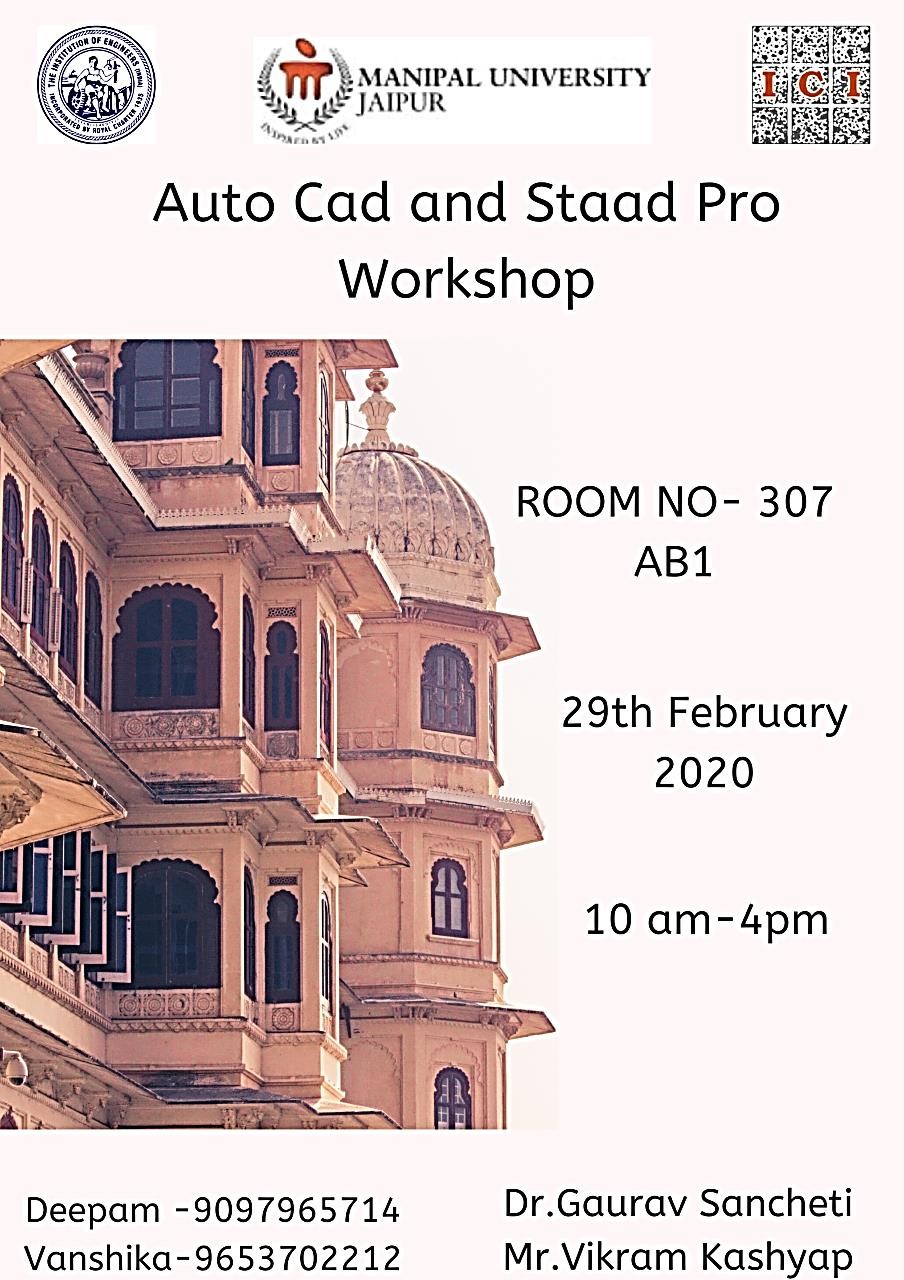 Department of Business AdministrationOrganizedGuest Lecture on “NETWORKING 101”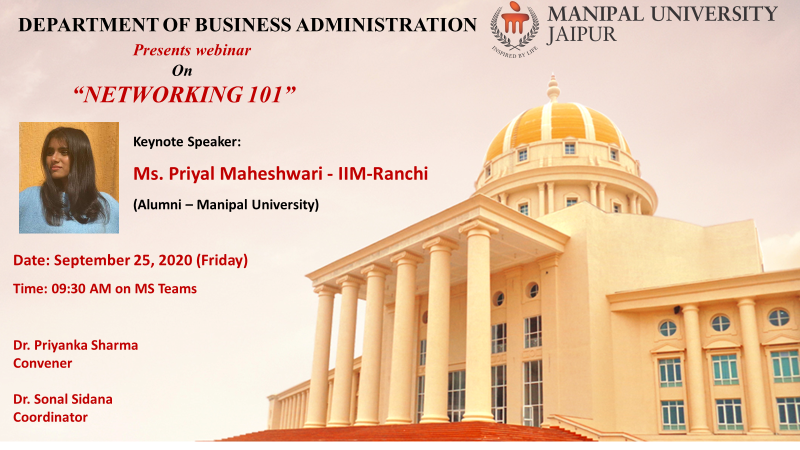 Session Expert: 				        Departmental Coordinator:Ms. Priyal Maheshwari 	 	        Dr. Priyanka Sharma(Assistant Professor, Business Administration)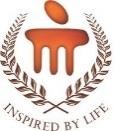 MANIPAL UNIVERSITY JAIPUR	          	School of Business & Commerce                 Department of Business AdministrationGuest Lecture on        “NETWORKING 101”			        (25th September’2020, Friday)REPORTIn the series of alumni connect, Department of Business Administration organized guest lecture on ‘NETWORKING 101’ by Ms. Priyal Maheshwari. Ms. Priyal Maheshwari was invited to interact with the current students. She completed her BBA in the year 2020. During her course in Manipal University, Jaipur, she participated in various activities like debates, elocution etc. She held various positions of responsibility like core member of E-conclave, president Flash Mob, Captain under 14 women Table Tennis Tournaments (State Level) etc. She is presently pursuing her higher students from IIM-Ranchi. In her session with students, she shared how networking helps an individual grow and learn. She made this session interactive by sharing her experience at MUJ and how she took part in various extracurricular activities. She shared how all these events and activities help her groom herself and she build on the network to develop herself. She gained confidence and held various key positions and responsibilities in the University.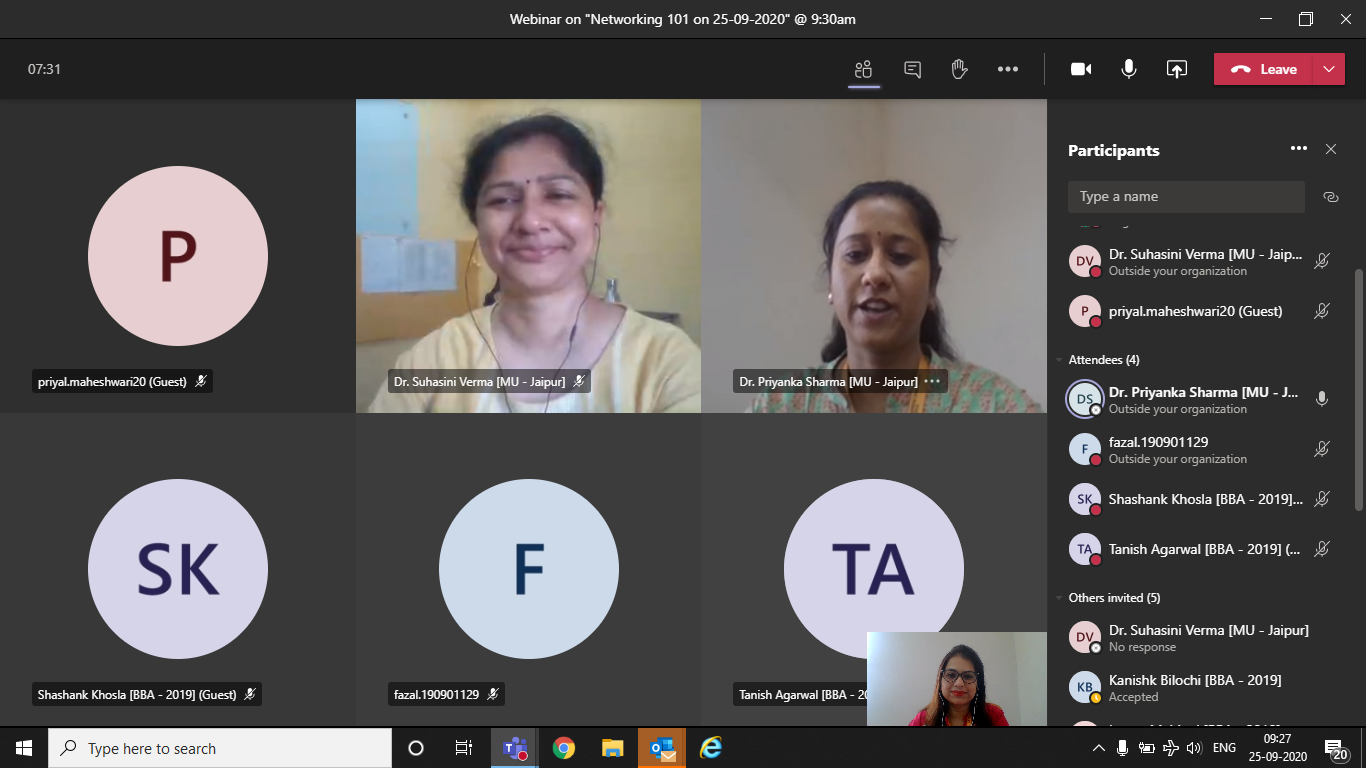 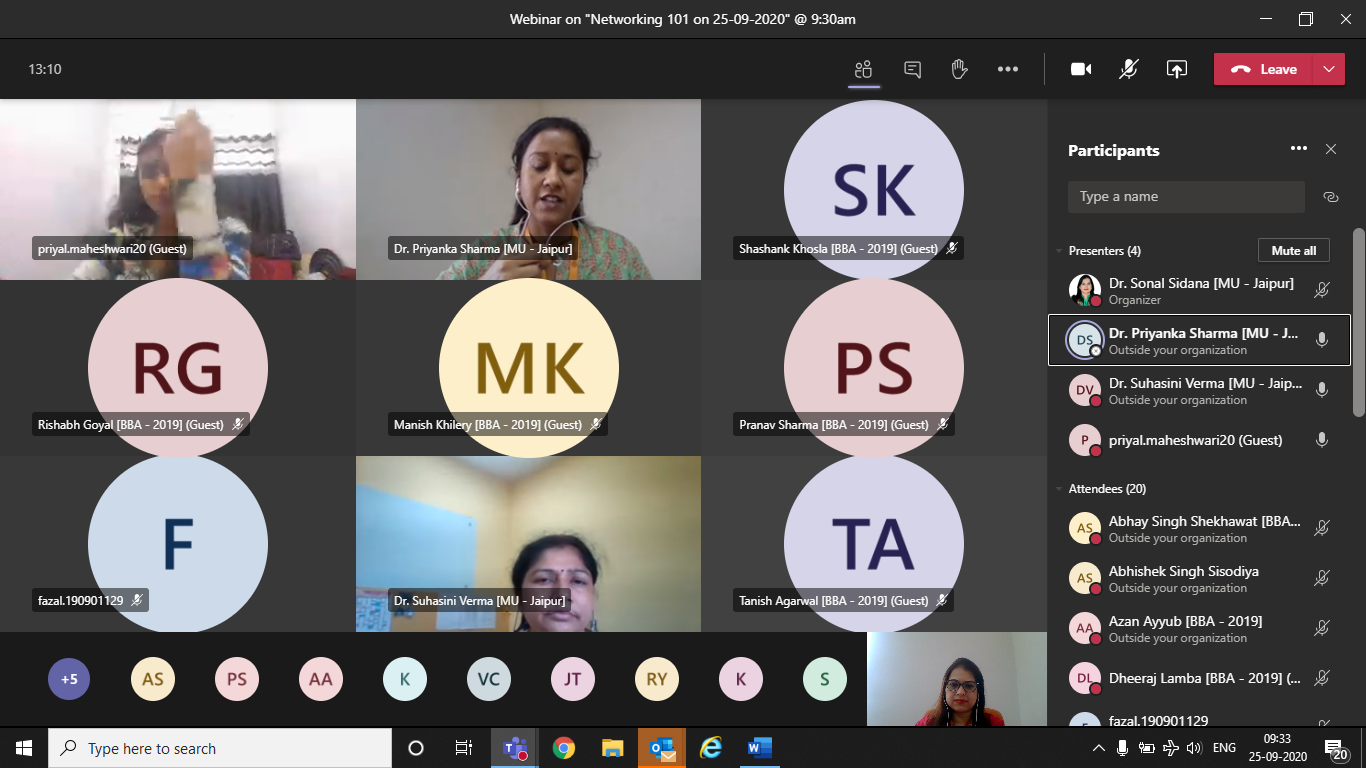 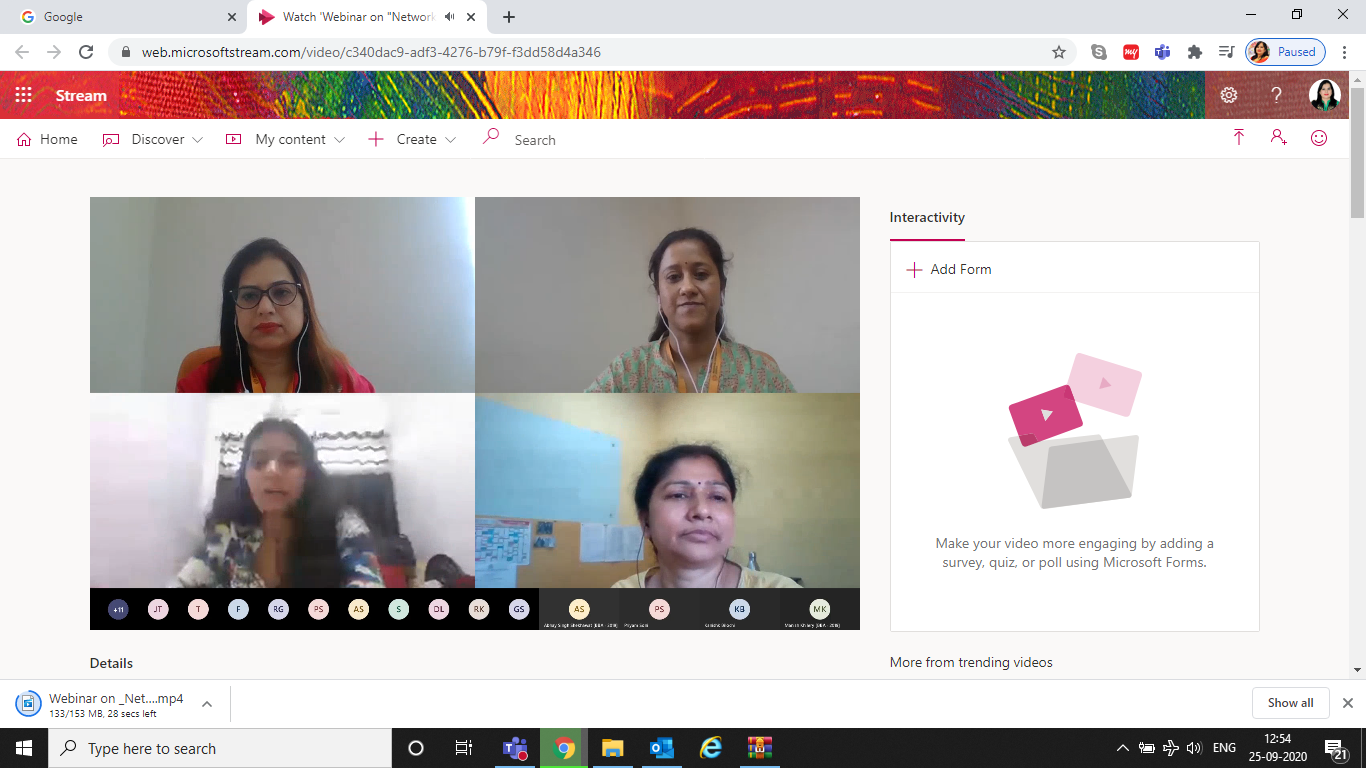 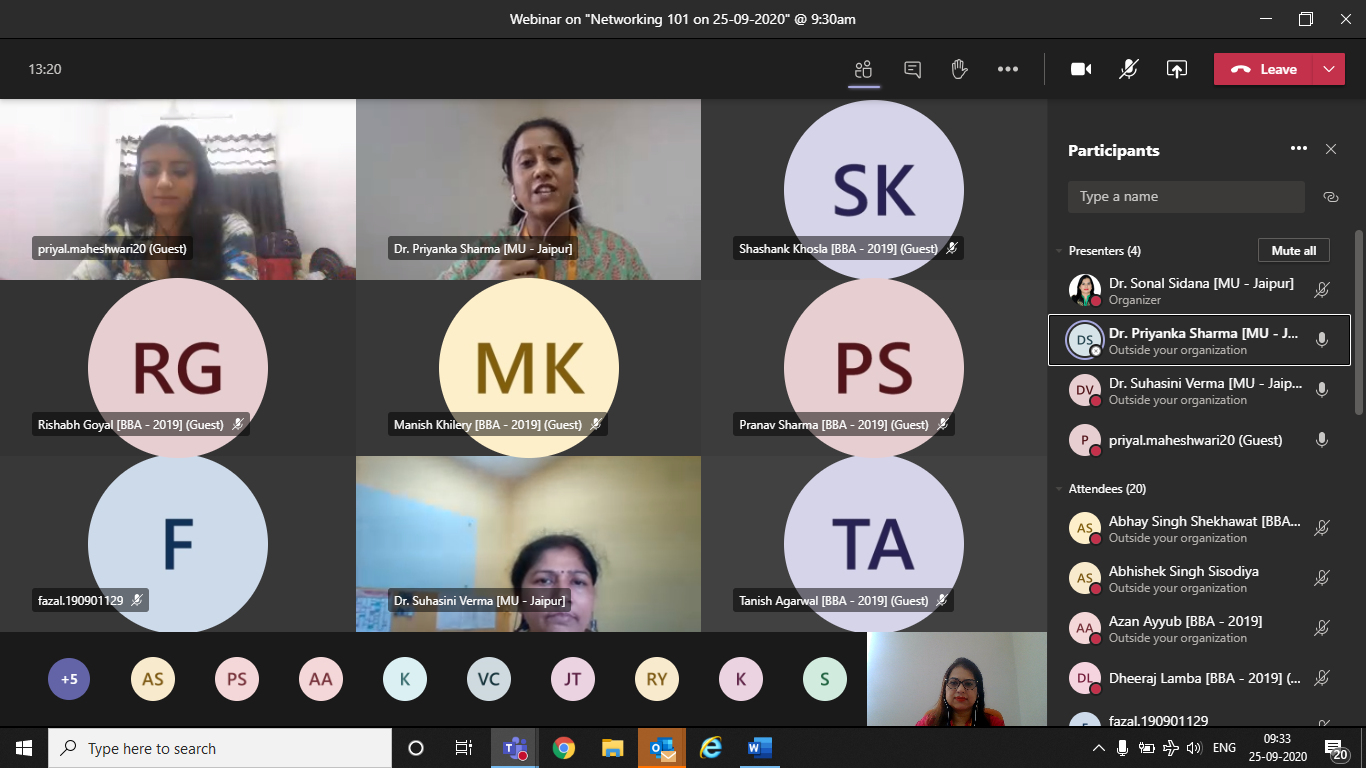 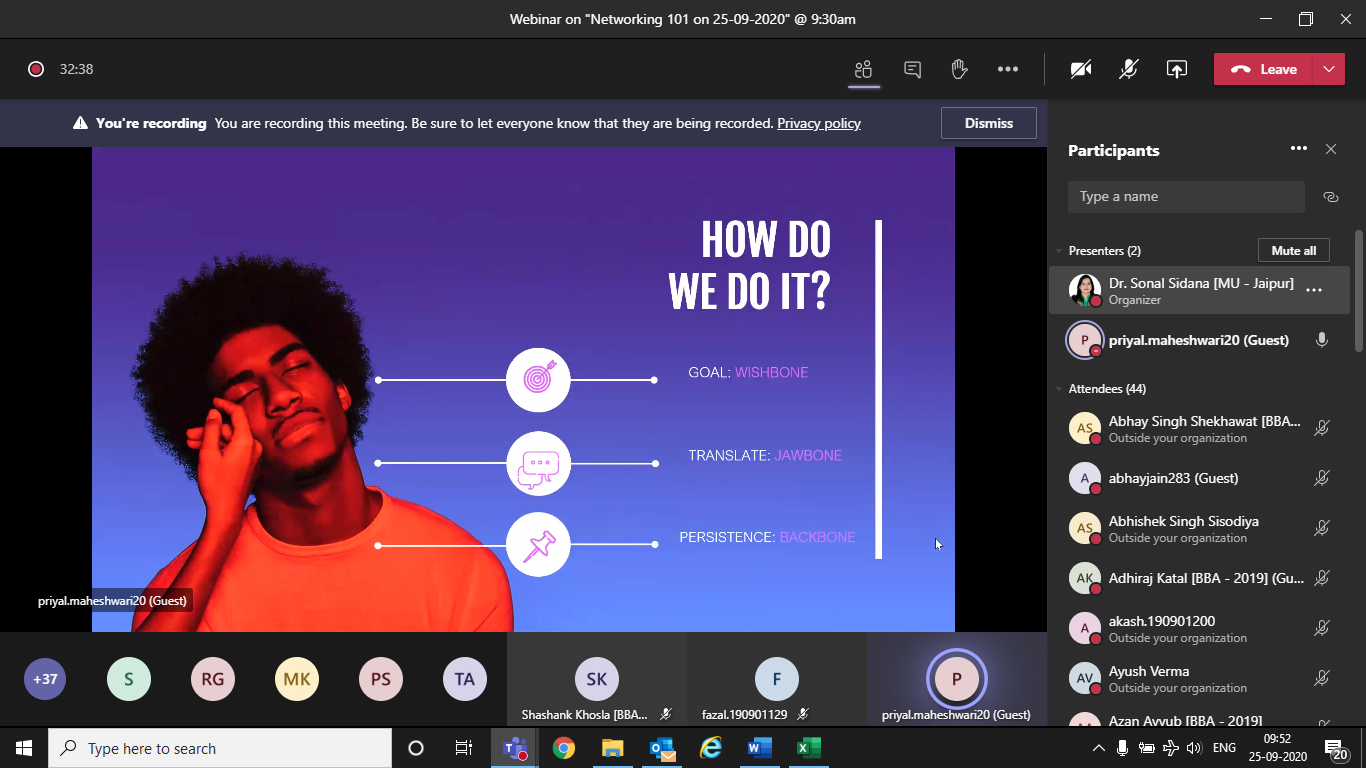 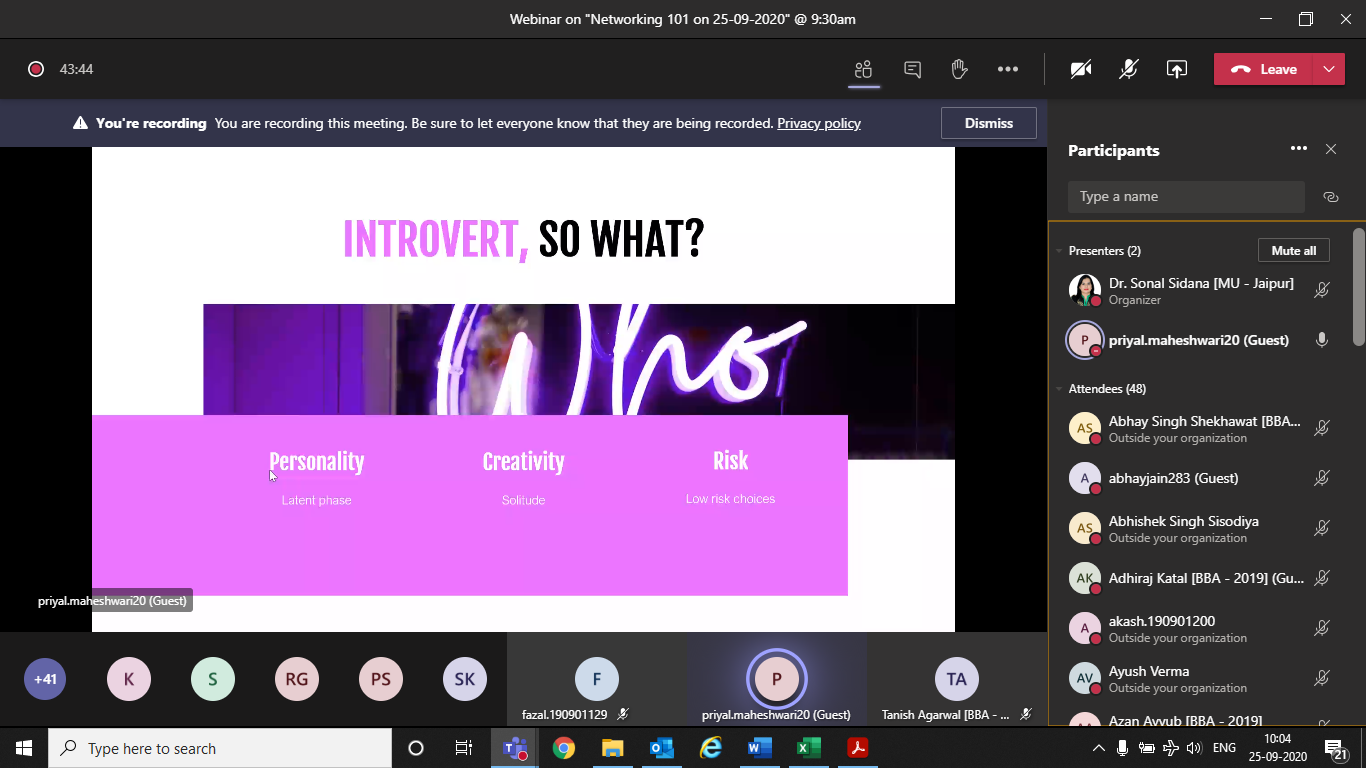 A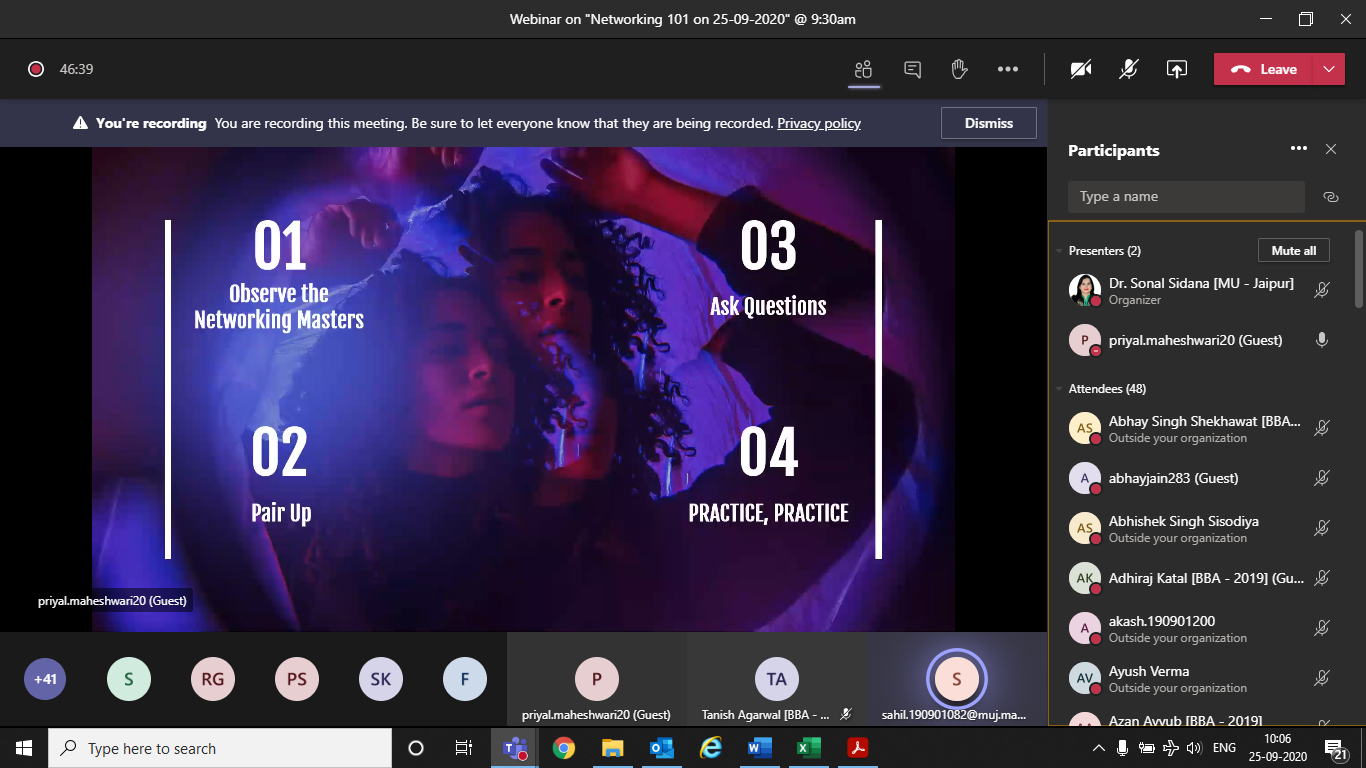 ATTENDANCES. No.Registeration NumberName of the studentE-Mail IDPhone Numbers1190901084AADITYA CHOPRAaaditya.190901084@muj.manipal.edu98297991322190901192AAKASH JAINaakash.190901192@muj.manipal.edu90578334973190901070ABHAY SINGH SHEKHAWATAbhay.190901070@muj.manipal.edu82393372384190901176ABHAY JAINabhay.190901276@muj.edu94615756055190901052ABHISHEK SINGH SISODIYAabhishek.190901052@muj.manipal.edu96024965236190901182ADHIRAJ KATALadhiraj.190901182@muj.manipal.edu70099290267190901200AKASH JINDALakash.190901200@muj.manipal.edu88903636068190901180ARVIND VISHNOIarvind.190901180@muj.manipal.edu88399682919190901058ASHUTOSH SHARMAashutosh.190901058.muj.manipal.edu637592495610190901209ASHUTOSH TIWARIashutosh.190901209@muj.manipal.edu935454721011190901110AYUSH VERMAayush.190901110@muj.manipal.edu936981373212190901089AZAN AYYUBAzan.190901089@muj.manipal.edu982999078613190901061CHIRAYU KHANDELWALchirayu.190901061@muj.manipal823380666014190901205DEEPAK THAWANIDeepak190901205@muj.manipal.edu805860258815190901094DEEPENDRA GURJARdeependra.190901094@muj.manipal.edu895511585416190901088DHANANJAY SINGH SARINdhananjay190901088@muj.manipal.edu766872158717190901096DHEERAJ LAMBAdheeraj.190901096@muj.manipal.edu869647747718190901169DHEERAJ SHARMAdheeraj.190901169@muj.manipal.edu 977403228519190901218DIPTI RAKESH PATWARIdipti.190901218@muj.manipal.edu933049611820190901091DIVYANSHI CHOUKSEYdivyanshi.190901091@muj.manipal.edu913175599721190901186GAGANJEET KHANGAROTgaganjeet.190901186@muj.manipal.edu729999913322190901074GAURAV SHARMAgaurav.190901074@manipal.edu797611553623190901065HARDIK RAHEJAhardik.190901065@muj.manipal.edu979901446824190903025HARSH TEMANIharsh.190903025@muj.manipal.edu982909310925190901056HARSHIT GUPTAharshit.190901056@muj.manipal.edu876976934326190901148JAIPAL SINGH TANWARjaipal.190901148@muj.manipal.edu911651536027190901098KANISHK BILOCHIKanishk.190901098@muj.manipal.edu978540281528190901073KASHISH SHARMAKashish.190901073@muj.manipal.edu995092452429190901055KHUSHI WADHWAkhushi.190901055@muj.manipal.edu882497407030190901075LAGAN MAHIPALlagan.190901075@muj.manipal.edu800322526631190901067LAKSHYA SHARMAlakshya.190901067@muj.manipal.edu734005353732190901106 LUCKY CHOUDHARYLucky.190901106@muj.manipal.edu 7014249295 33190901062MANISH KHILERYmanish.190901062@muj.manipal.edu941338423534190901207MIHIR AGRAWALmihir.190901207@muj.manipal.edu887888899635190901060NAMAN JAINnaman.190901060@muj.manipal.edu978456814336190901083NAMAN SINGHNaman.190901083@muj.manipal.edu958741818137190901171NEHA GOPLANIneha.190901171@muj.manipal.edu988946946938190901095PARIJA GUPTAparija.190901095@muj.manipal.edu811224627439190901181PARTH GAUTAMparth.190901181@muj.manipal.edu981059211440190901178PRABAL VAIDprabal.190901178@muj.manipal.edu701807370841190901086PRANAV SHARMApranav.190901086@muj.manipal.edu931480489942190901108PRIYAM SONIPriyam.190901108@muj.edu966442872143190901173SRAJAL PURWARpurwarramkishor@gmail.com726800077744190901068RAGHAV MALPANIraghav.190901068@muj.manipal.edu774206499445190901195RAGHAV SINGHALraghav.190901195@muj.manipal.edu882742112746190901078RAJVEER SINGH ANANDrajveer.190901078@muj.manipal.edu 967239983247190901199RISHABH GOYALRishabh.190901199@muj.manipal.edu982914088848190901146RISHI KANOONGOrishi.190901146@muj.manipal.edu49190901101RITIK YADAVritik. 190901101@muj.manipal.edu952111055850190901184RITVIK SETHIritvik.190901184@muj.manipal.edu954000079151190901202SACHIN YADAVsachin.190901202@muj.manipal.edu838783888452190901223SAGAR SHIRVIsagar.190901223@muj.manipal.edu989894523953190901082SAHIL KHANDELWALsahil.190901082@muj.manipal.edu958711419854190901185SAMRAT KUMAR SINGHsamrat.190901185@muj.manipal.edu55190901189SANGYA GUPTAsangya.190901189@muj.manipal.edu800947603756190901183SHASHANK KHOSLAshashank.190901183@muj.manipal.edu797600336157190901019SHIVAM shivam.190901019@muj.manipal.edu967222935158190901170SHRIYANSH JAINshriyansh.190901170@muj.manipal.edu707330082259190901077SHUBHANG MANDHANIYAShubhang.190901077@muj.Manipal.edu982906035860190901196SURBHI SINGHALsurbhi.190901196@muj.manipal.edu702455080661190901172TANISH AGARWALTanish.190901172@muj.manipal.edu978204325162190901208TARUN SINGHtarun.190901208@muj.manipal.edu753086191563190901138UJJWAL GUPTAujjwal.190901138@muj.manipal.edu797605461264190901203VAISHNAVI MISHRAvaishnavi.190901203@muj.manipal.edu766859933665190901107VIKRAMADITYA SINGH KALYANOTVikramaditya.190901107@muj.manipal.edu800576693166190901153VISHAL CHOUDHARYvishal.190901153@muj.manipal.edu 944977777467190901220YASHASVI PUROHIT Yashashvi.190901220.muj@manipal.edu783055577168190901104YASHPAL SINGH MAHECHAYashpal.190901104@muj.manipal.edu9079867588